Newport CE Junior School
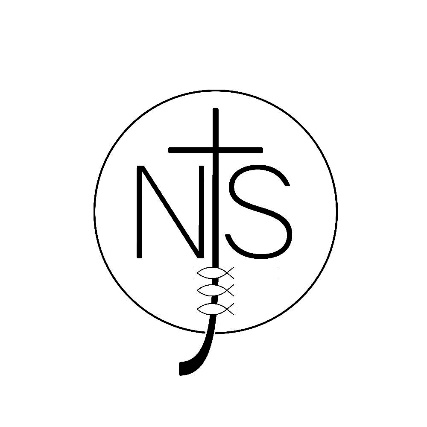 Supporting Children with Medical Needs PolicyINTRODUCTION The Children and Families Act 2014 includes a duty for schools to support children with medical conditions. Where children have a disability, the requirements of the Equality Act 2010 will also apply. Where children have an identified special need, the SEN Code of Practice will also apply. All children have a right to access the full curriculum, adapted to their medical needs and to receive the on-going support, medicines or care that they require at school to help them manage their condition and keep them well. We recognise that medical conditions may impact social and emotional development as well as having educational implications. Our school will build relationships with healthcare professionals and other agencies and in order to support effectively pupils with medical condition ROLES AND RESPONSIBILITIES The School are responsible for:Informing relevant staff of medical conditions Arranging training for identified staff Ensuring that staff are aware of the need to communicate necessary information about medical conditions to supply staff and where appropriate, taking the lead in communicating this information Assisting with risk assessment for school visits and other activities outside of the normal timetable Developing, monitoring and reviewing Individual Healthcare Plans Working together with parents, pupils, healthcare professionals and other agencies The Governing Body is responsible for:Determining the school’s general policy and ensuring that arrangements are in place to support children with medical conditions. The Headteacher is responsible for:Overseeing the management and provision of support for children with medical conditions Ensuring that sufficient trained numbers of staff are available to implement the policy and deliver individual healthcare plans, including sufficient staff to cover absence and staff turnover Ensuring that school staff are appropriately insured and are aware that they are insured Teachers and Support Staff are responsible for:The day to day management of the medical conditions of children they work with, in line with training received and as set out in IHCPsWorking with the named person, ensure that risk assessments are carried out for school visits and other activities outside of the normal timetable Providing information about medical conditions to supply staff who will be covering their role where the need for supply staff is known in advance NB. Any teacher or support staff member may be asked to provide support to a child with a medical condition, including administering medicines. However, no member of staff can be required to provide this support. The school nurse may be responsible for:Notifying the school when a child has been identified as having a medical condition which will require support in school; wherever possible this should be done before the child starts at our schoolProviding support for staff on implementing a child’s individual healthcare plan and providing advice and liaison including with regard to training PROCEDURE WHEN NOTIFICATION IS RECEIVED THAT A PUPIL HAS A MEDICAL CONDITION The named person will liaise with relevant individuals, including as appropriate parents, the individual pupil, health professionals and other agencies to decide on the support to be provided to the child Where appropriate, an Individual Healthcare Plan will be drawn up INDIVIDUAL HEALTHCARE PLANS (IHCPs) An ICHP will be written for pupils with a medical condition that is long term and complexIt will clarify what needs to be done, when and by whom and include information about the child’s condition, special requirements, medicines required, what constitutes an emergency and action to take in the case of an emergency clarity Where a child has SEN but does not have a statement or EHC plan, their special educational needs will be mentioned in their IHCP IHCPs will be reviewed annually, or earlier if evidence is provided that a child’s needs have changed ADMINISTERING MEDICINES Written consent from parents must be received before administering any medicine to a child at school Medicines will only be accepted for administration if they are: Prescribed In-date Labelled Provided in the original container as dispensed by a pharmacist and include instructions for administration, dosage and storageThe exception to this is insulin which must be in date but will generally be available inside an insulin pen or pump, rather than in its original container.  Medicines should be stored safely. Children should know where their medicines are at all times. Written records will be kept of all medicines administered to children – see appendicesPupils who are competent to manage their own health needs and medicines, after discussion with parents/carers will be allowed to carry their own medicines and relevant devices or will be allowed to access their medicines for self-medication ACTION IN EMERGENCIES A copy of this information will be displayed in the school office:Request an ambulance – dial 999 and be ready with the information below. Speak slowly and clearly and be ready to repeat information if asked. 1. The school’s telephone number: 2. Your name 3. Your location: [school address] 4. Provide the exact location of the patient within the school 5. Provide the name of the child and a brief description of their symptoms 6. Inform ambulance control of the best entrance to use and state that the crew will be met and taken to the patientAsk office staff to contact premises to open relevant gates for entry Contact the parents to inform them of the situation A member of staff should stay with the pupil until the parent/carer arrives. If a parent/carer does not arrive before the pupil is transported to hospital, a member of staff should accompany the child in the ambulance. ACTIVITIES BEYOND THE USUAL CURRICULUM Reasonable adjustments will be made to enable pupils with medical needs to participate fully and safely in day trips, residential visits, sporting activities and other activities beyond the usual curriculum. When carrying out risk assessments, parents/carers, pupils and healthcare professionals will be consulted where appropriate. UNACCEPTABLE PRACTICE The following items are not generally acceptable practice with regard to children with medical conditions, although the school will use discretion to respond to each individual case in the most appropriate manner. preventing children from easily accessing their inhalers and medication and administering their medication when and where necessary assuming that every child with the same condition requires the same treatment ignore the views of the child or their parents; or ignore medical evidence or opinion, (although this may be challenged) sending children with medical conditions home frequently or prevent them from staying for normal school activities, including lunch, unless this is specified in their individual healthcare plans if the child becomes ill, sending them to the school office or medical room unaccompanied or with someone unsuitable penalising children for their attendance record if their absences are related to their medical condition e.g. hospital appointments preventing pupils from drinking, eating or taking toilet or other breaks whenever they need to in order to manage their medical condition effectively requiring parents, or otherwise making them feel obliged, to attend school to administer medication or provide medical support to their child, including with toileting issues. No parent should have to give up working because the school is failing to support their child’s medical needs preventing children from participating, or create unnecessary barriers to children participating in any aspect of school life, including school trips, e.g. by requiring parents to accompany the child COMPLAINTS An individual wishing to make a complaint about actions regarding the school’s actions in supporting a child with medical conditions should discuss this with the school in the first instance.If the issue is not resolved, then a formal complaint may be made, following the school’s complaints procedure.Appendix A: individual healthcare planDescribe medical needs and give details of child’s symptoms, triggers, signs, treatments, facilities, equipment or devices, environmental issues etcName of medication, dose, method of administration, when to be taken, side effects, contra-indications, administered by/self-administered with/without supervisionDaily care requirements Specific support for the pupil’s educational, social and emotional needsArrangements for school visits/trips etcOther informationDescribe what constitutes an emergency, and the action to take if this occursWho is responsible in an emergency (state if different for off-site activities)Plan developed withStaff training needed/undertaken – who, what, whenForm copied toAppendix B: parental agreement for setting to administer medicineThe school/setting will not give your child medicine unless you complete and sign this form, and the school or setting has a policy that the staff can administer medicine.The above information is, to the best of my knowledge, accurate at the time of writing and I give consent to school/setting staff administering medicine in accordance with the school/setting policy. I will inform the school/setting immediately, in writing, if there is any change in dosage or frequency of the medication or if the medicine is stopped.Signature(s)		              Date	Appendix C: record of medicine administered to an individual childStaff signature		Signature of parent		Record of medicine administered to an individual child (Continued)Appendix D: record of medicine administered to all childrenAppendix D: record of medicine administered to all children	Date	Child’s name	Time	Name of	Dose given	Any reactions	Signature	Print name				medicine			of staffAppendix E: staff training record – administration of medicinesI confirm that [name of member of staff] has received the training detailed above and is competent to carry out any necessary treatment. I recommend that the training is updated [name of member of staff].Trainer’s signature		Date		I confirm that I have received the training detailed above.Staff signature		Date		Suggested review date  	 Appendix F: contacting emergency servicesRequest an ambulance - dial 999, ask for an ambulance and be ready with the information below.Speak clearly and slowly and be ready to repeat information if asked.your telephone number your nameyour location as follows [insert school/setting address]state what the postcode is – please note that postcodes for satellite navigation systems may differ from the postal codeprovide the exact location of the patient within the school setting provide the name of the child and a brief description of their symptomsinform Ambulance Control of the best entrance to use and state that the crew will be met and taken to the patientput a completed copy of this form by the phoneAppendix G: model letter inviting parents to contribute to individual healthcare plan developmentDear ParentDEVELOPING AN INDIVIDUAL HEALTHCARE PLAN FOR YOUR CHILDThank you for informing us of your child’s medical condition. I enclose a copy of the school’s policy for supporting pupils at school with medical conditions for your information.A central requirement of the policy is for an individual healthcare plan to be prepared, setting out what support the each pupil needs and how this will be provided. Individual healthcare plans are developed in partnership between the school, parents, pupils, and the relevant healthcare professional who can advise on your child’s case.  The aim is to ensure that we know how to support your child effectively and to provide clarity about what needs to be done, when and by whom.  Although individual healthcare plans are likely to be helpful in the majority of cases, it is possible that not all children will require one.  We will need to make judgements about how your child’s medical condition impacts on their ability to participate fully in school life, and the level of detail within plans will depend on the complexity of their condition and the degree of support needed.A meeting to start the process of developing your child’s individual health care plan has been scheduled for xx/xx/xx.  I hope that this is convenient for you and would be grateful if you could confirm whether you are able to attend.  The meeting will involve [the following people]. Please let us know if you would like us to invite another medical practitioner, healthcare professional or specialist and provide any other evidence you would like us to consider at the meeting as soon as possible. If you are unable to attend, it would be helpful if you could complete the attached individual healthcare plan template and return it, together with any relevant evidence, for consideration at the meeting.  I [or another member of staff involved in plan development or pupil support] would be happy for you contact me [them] by email or to speak by phone if this would be helpful.Yours sincerelyDate Policy Written and Agreed by Governors:Date of last review:Date of next review:Spring 2021Spring 2022Spring 2023Name of school/settingChild’s nameGroup/class/formDate of birthChild’s addressMedical diagnosis or conditionDateReview dateFamily Contact InformationNamePhone no. (work)(home)(mobile)NameRelationship to childPhone no. (work)(home)(mobile)Clinic/Hospital ContactNamePhone no.G.P.NamePhone no.Who is responsible for providing support in schoolDate for review to be initiated byName of school/settingName of childDate of birthGroup/class/formMedical condition or illnessMedicineName/type of medicine(as described on the container)Expiry dateDosage and methodTimingSpecial precautions/other instructionsAre there any side effects that the school/setting needs to know about?Self-administration – y/nProcedures to take in an emergencyNB: Medicines must be in the original container as dispensed by the pharmacyContact DetailsNB: Medicines must be in the original container as dispensed by the pharmacyContact DetailsNB: Medicines must be in the original container as dispensed by the pharmacyContact DetailsNB: Medicines must be in the original container as dispensed by the pharmacyContact DetailsNB: Medicines must be in the original container as dispensed by the pharmacyContact DetailsNameDaytime telephone no.Relationship to childAddressI understand that I must deliver the medicine personally to[agreed member of staff][agreed member of staff][agreed member of staff][agreed member of staff]Name of school/settingNewport Junior SchoolNewport Junior SchoolNewport Junior SchoolNewport Junior SchoolName of childDate medicine provided by parentGroup/class/formQuantity receivedName and strength of medicineExpiry dateQuantity returnedDose and frequency of medicineDateTime givenDose givenName of member of staffStaff initialsDateTime givenDose givenName of member of staffStaff initialsDateTime givenDose givenName of member of staffStaff initialsDateTime givenDose givenName of member of staffStaff initialsDateTime givenDose givenName of member of staffStaff initialsDateTime givenDose givenName of member of staffStaff initialsName of school/settingNewport Junior SchoolName of school/settingNewport Junior SchoolNewport Junior SchoolNewport Junior SchoolNewport Junior SchoolNameType of training receivedDate of training completedTraining provided byProfession and title